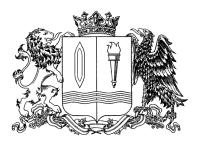 ПРАВИТЕЛЬСТВО ИВАНОВСКОЙ ОБЛАСТИПОСТАНОВЛЕНИЕПриложение к постановлениюПравительства Ивановской областиот ____________________ № _____-пПриложение 6 к Порядкупредоставления субсидийна стимулирование повышенияпродуктивности в молочном скотоводствеРЕЕСТРдокументов, подтверждающих факт реализации и (или) отгрузкина собственную переработку молока за отчетный финансовый год__________________________________________________________(наименование заявителя)Руководитель      ____________ ___________________________                                   (подпись)        (расшифровка подписи)Главный бухгалтер ____________ __________________________                                     (подпись)         (расшифровка подписи)М.П. (при наличии печати)от _______________ № _______-пг. ИвановоО внесении изменений в постановление Правительства Ивановской области от 16.12.2019 № 525-п «Об утверждении Порядка предоставления субсидии на стимулирование повышения продуктивности в молочном скотоводстве»В соответствии с Бюджетным кодексом Российской Федерации, постановлениями Правительства Российской Федерации от 14.07.2012 
№ 717 «О Государственной программе развития сельского хозяйства и регулирования рынков сельскохозяйственной продукции, сырья и продовольствия», от 18.09.2020 № 1492 «Об общих требованиях к нормативным правовым актам, муниципальным правовым актам, регулирующим предоставление субсидий, в том числе грантов в форме субсидий, юридическим лицам, индивидуальным предпринимателям, а также физическим лицам - производителям товаров, работ, услуг, и о признании утратившими силу некоторых актов Правительства Российской Федерации и отдельных положений некоторых актов Правительства Российской Федерации» Правительство Ивановской области п о с т а н о в л я е т:1. Внести в постановление Правительства Ивановской области 
от 16.12.2019 № 525-п «Об утверждении Порядка предоставления субсидии на стимулирование повышения продуктивности в молочном скотоводстве» следующие изменения:в приложении к постановлению:1.1. В абзаце первом пункта 1.2 слова «подпрограммы «Развитие отраслей агропромышленного комплекса» заменить словами «регионального проекта «Развитие отраслей и техническая модернизация агропромышленного комплекса». 1.2. Пункт 1.4 изложить в следующей редакции:«1.4. К категории получателей субсидий, имеющих право на получение субсидий, относятся:а) сельскохозяйственные товаропроизводители (за исключением граждан, ведущих личное подсобное хозяйство, и сельскохозяйственных кредитных потребительских кооперативов), признаваемые сельскохозяйственными товаропроизводителями в соответствии с Федеральным законом от 29.12.2006 № 264-ФЗ «О развитии сельского хозяйства»;б) граждане, ведущие личное подсобное хозяйство и применяющие специальный налоговый режим «Налог на профессиональный доход.».1.3. Пункт 1.6 изложить в следующей редакции:«1.7. Сведения о субсидиях размещаются на едином портале бюджетной системы Российской Федерации в информационно-телекоммуникационной сети «Интернет» (далее - единый портал) (в разделе единого портала) не позднее 15-го рабочего дня, следующего за днем принятия закона (решения) о бюджете (закона (решения) о внесении изменений в закон (решение) о бюджете).».1.4. В разделе 2:1.4.1. В подпункте «а.1)» пункта 2.1 цифры «30» заменить цифрами «10».1.4.2. В пункте 2.2.1:1.4.2.1. Подпункт «б» дополнить словами «и (или) коз;».1.4.2.2. Подпункт «в» изложить в следующей редакции:«в) участники отбора должны обеспечить соответствие информации об объеме произведенного и реализованного молока данным, содержащимся в ветеринарных сопроводительных документах, оформленных в электронной форме с использованием Федеральной государственной информационной системы в области ветеринарии;»1.4.2.3. Подпункт «д» изложить в следующей редакции:«д) участники отбора должны обеспечить сохранность поголовья коров и (или) коз в отчетном финансовом году по отношению к уровню года, предшествующего отчетному финансовому году, за исключением получателей субсидий, которые начали хозяйственную деятельность по производству молока в отчетном или текущем финансовом году, и получателей субсидий, представивших документы, подтверждающие наступление обстоятельств непреодолимой силы и (или) проведение мероприятий по оздоровлению стада от лейкоза крупного рогатого скота в отчетном финансовом году;».1.4.5. В пункте 2.3:1.4.5.1. Подпункт «ж» изложить в следующей редакции:«ж) выписку из похозяйственной книги, подтверждающую ведение производственной деятельности не менее чем в течение 12 месяцев, предшествующих году предоставления субсидии – для получателей субсидий, указанных в подпункте «б» пункта 1.4 настоящего Порядка;».1.4.5.2. Подпункт «з» изложить в следующей редакции:«з) копию отчета об отраслевых показателях деятельности организаций агропромышленного комплекса за отчетный финансовый год по форме № 6-АПК или копию информации о производственной деятельности индивидуальных предпринимателей по форме № 1-ИП (за исключением сельскохозяйственных товаропроизводителей, указанных в пунктах 2 и 3 части 2 статьи 3 Федерального закона от 29.12.2006 № 264-ФЗ «О развитии сельского хозяйства») – для получателей субсидий, указанных в подпункте «а» пункта 1.4 настоящего Порядка;».1.4.5.3. В подпункте «к» после слова «коровьего» дополнить словами «и (или) козьего».1.4.5.4. Дополнить подпунктами «л», «м» и «н» следующего содержания:«л) копию договора сельскохозяйственного страхования (копию договора о передаче страхового портфеля и акта приема-передачи страхового портфеля, включающего в себя перечень переданных договоров сельскохозяйственного страхования) поголовья молочных сельскохозяйственных животных и копию платежного поручения об уплате участником отбора страховой премии по договору сельскохозяйственного страхования поголовья молочных сельскохозяйственных животных (при наличии);н) справку о постановке на учет (снятии с учета) физического лица в качестве плательщика налога на профессиональный доход – для получателей субсидий, указанных в подпункте «б» пункта 1.4 настоящего Порядка.».1.5. В разделе 3:1.5.1. Пункт 3.2 изложить в следующей редакции:«3.2. Субсидии предоставляются сельскохозяйственным товаропроизводителям по ставке на 1 килограмм реализованного и (или) отгруженного на собственную переработку молока в отчетном финансовом году.Размер субсидии i-му получателю субсидии определяется по формуле:Wi = Vi x St, где:Wi - размер субсидии, предоставляемой i-му получателю субсидии, рублей;Vi - объем реализованного и (или) отгруженного на собственную переработку молока за отчетный финансовый год, кг;St - ставка субсидии на 1 килограмм реализованного и (или) отгруженного на собственную переработку молока, рублей.При определении размера ставок субсидий применяются одновременно следующие коэффициенты:в случае выполнения получателем субсидий условия по достижению в отчетном финансовом году результатов, предусмотренных заключенным между Департаментом и получателем субсидий соглашением, к ставке применяется коэффициент в размере, равном среднему отношению фактических значений за отчетный финансовый год к установленным, но не выше 1,2;в случае невыполнения получателем субсидий условия по достижению в отчетном финансовом году результатов, предусмотренных заключенным между Департаментом и получателем субсидий соглашением, к ставке применяется коэффициент в размере, равном среднему отношению фактических значений за отчетный финансовый год к установленным;в случае достижения средней молочной продуктивности коров за отчетный финансовый год выше продуктивности, установленной Департаментом, но не менее 5000 килограммов, применяется коэффициент в размере не более 1,2;в случае обеспечения в отчетном году получателем субсидий прироста объема производства молока к году, предшествующему отчетному году, а также при наличии у получателей субсидий застрахованного в отчетном финансовом году поголовья молочных сельскохозяйственных животных применяется коэффициент в размере, равном отношению фактического значения за отчетный год по соответствующей категории хозяйств к установленному Департаментом, но не более 1,2;в случае необеспечения получателем субсидий прироста объема производства молока к отчетному году применяется коэффициент 0,8.».1.5.2. Пункт 3.4.2 изложить в следующей редакции:«3.5.2. В случае недостижения получателем субсидии значения результата предоставления субсидии, устанавливаемого Департаментом в соглашении в соответствии с пунктом 3.7 настоящего Порядка, сумма субсидии подлежит возврату из расчета 1% размера полученной субсидии за каждый процентный пункт снижения значения выполнения получателем субсидии результата предоставления субсидии.».1.5.3. Пункт 3.6 изложить в следующей редакции:«3.6. Результатом предоставления субсидий является производство молока в сельскохозяйственных организациях, крестьянских (фермерских) хозяйствах, включая индивидуальных предпринимателей и граждан, ведущих личное подсобное хозяйство, применяющих специальный налоговый режим «Налог на профессиональный доход» (тонн).».1.5.4. В пункте 3.8 слова «показателя, необходимого для достижения результата предоставления субсидии» заменить словами «результата предоставления субсидии».1.6. В пункте 5.2 раздела 5 слова «и показателя, необходимого для достижения результата предоставления субсидии» исключить.1.7. Приложение № 6 к Порядку изложить в новой редакции согласно приложению к настоящему постановлению.1.8. Приложение № 7 к Порядку исключить.2. Признать утратившими силу:постановление Правительства Ивановской области от 16.12.2019 
№ 514-п «Об утверждении Порядка предоставления субсидий на поддержку собственного производства молока»;постановление Правительства Ивановской области от 10.03.2020№ 88-п «О внесении изменений в постановление Правительства Ивановской области от 16.12.2019 № 514-п «Об утверждении Порядка предоставления субсидии на поддержку собственного производства молока»;постановление Правительства Ивановской области от 04.09.2020 
№ 419-п «О внесении изменений в постановление Правительства Ивановской области от 16.12.2019 № 514-п «Об утверждении Порядка предоставления субсидий на поддержку собственного производства молока»;постановление Правительства Ивановской области от 27.05.2021 
№ 252-п «О внесении изменения в постановление Правительства Ивановской области от 16.12.2019 № 514-п «Об утверждении Порядка предоставления субсидии на поддержку собственного производства молока»;постановление Правительства Ивановской области от 01.07.2022 
№ 317-п «О внесении изменений в постановление Правительства Ивановской области от 16.12.2019 № 514-п «Об утверждении Порядка предоставления субсидий на поддержку собственного производства молока»;пункт 5 постановления Правительства Ивановской области от 18.08.2022 № 449-п «О внесении изменений в некоторые постановления Правительства Ивановской области в сфере сельского хозяйства»;пункт 1.13 постановления Правительства Ивановской области от 03.08.2022 № 405-п «О приостановлении действия отдельных положений некоторых постановлений Правительства Ивановской области в сфере сельского хозяйства».ГубернаторИвановской областиС.С. ВоскресенскийДокумент, подтверждающий реализацию и (или) отгрузку на собственную переработку молокаДокумент, подтверждающий реализацию и (или) отгрузку на собственную переработку молокаДокумент, подтверждающий реализацию и (или) отгрузку на собственную переработку молокаДокумент, подтверждающий реализацию и (или) отгрузку на собственную переработку молокаВетеринарно- сопроводительный документВетеринарно- сопроводительный документОбъем реализованного и (или) отгруженного на собственную переработку молока, тыс. кгСтоимость реализованного молока и (или) плановая себестоимость молока, отгруженного на собственную переработкуСтоимость реализованного молока и (или) плановая себестоимость молока, отгруженного на собственную переработкуНаименование приемщика молокаВид организации приемщика молокаДата документаНомер документаВетеринарно- сопроводительный документВетеринарно- сопроводительный документОбъем реализованного и (или) отгруженного на собственную переработку молока, тыс. кгСтоимость реализованного молока и (или) плановая себестоимость молока, отгруженного на собственную переработкуСтоимость реализованного молока и (или) плановая себестоимость молока, отгруженного на собственную переработкуНаименование приемщика молокаВид организации приемщика молокаДата документаНомер документаДата документаНомер документаОбъем реализованного и (или) отгруженного на собственную переработку молока, тыс. кгвсего, тыс. руб.в том числе за 1 кг, руб. коп.12345678910 ВсегоХХХХХХв том числе